МІНІСТЕРСТВО ОСВІТИ І НАУКИ УКРАЇНИЛьвівський національний університет імені Івана ФранкаФакультет міжнародних відносинКафедра міжнародних економічних відносин                                                                                      ЗатвердженоНа засіданні кафедри міжнародних економічних відносинфакультету міжнародних відносинЛьвівського національного університету імені Івана Франка(протокол № 12 від 12.06. 2023 р.)Завідувач кафедри проф. Грабинський І. М. 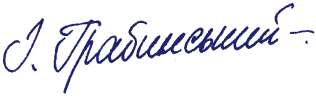 Силабус з навчальної дисципліни «Проектний менеджмент в міжнародних організаціях»,що викладається в межах ОП «Міжнародний менеджмент»другого (освітньо-наукового) рівня вищої освіти для здобувачів з спеціальності292 Міжнародні економічні відносиниЛьвів 2023р.Силабус курсуПРОЕКТНИЙ МЕНЕДЖМЕНТ В МІЖНАРОДНИХ ОРГАНІЗАЦІЯХ 2024-2025 навчальний рікСтруктура курсу1-семестр1 СЕМЕСТРОцінювання знань студента здійснюється за 100-бальною шкалою (для екзаменів і заліків).Максимальна кількість балів при оцінюванні знань студентів з дисципліни, яка завершується екзаменом, становить за поточну успішність 50 балів, на екзамені – 50 балів.При оформленні документів за екзаменаційну сесію використовується таблиця відповідності оцінювання знань студентів за різними системами.Шкала оцінювання: вузу, національна та ECTSПротягом семестру проводиться не менше двох модулів або колоквіумів чи контрольних робіт або інших видів контролю. Максимальна кількість балів, яка встановлюється для цих видів контролю, а також відповідність оцінок FX та F у шкалі ECTS, у балах та національній шкалі визначається Вченими радами факультетів або кафедрами, які забезпечують викладання відповідних дисциплінД.е.н., доцент,професор кафедри міжнародних економічних відносинфакультету міжнародних відносинЛьвівського національного університету імені Івана Франка                                                                                                                  Українець Л.А.Назва курсуПроектний менеджмент в міжнародних організаціяхАдреса викладання курсум. Львів, вул. Січових Стрільців, 19, кафедра міжнародних економічних відносин, кім. 305Факультет та кафедра, за якою закріплена дисциплінаФакультет міжнародних відносин, кафедра міжнародних економічних відносинГалузь знань, шифр та назва спеціальності29 «Міжнародні відносини»; 292 «Міжнародні економічні відносини»Викладач (-і)Українець Лілія Анатоліївна, доктор економічних наук, професор кафедри міжнародних економічних відносин.Контактна інформація викладача (-ів)ел. пошта: liliya.ukrayinets@lnu.edu.uaтел. (032)239-47-81Консультації по курсу відбуваютьсяЧетвер 15.00 – 16.30 (кафедра міжнародних економічних відносин, вул. Січових Стрільців, 19)Сторінка дисципліниІнформація про курсКурс «Проектний менеджмент в міжнародних організаціях» є нормативною дисципліною для студентів денної форми навчання ОП Міжнародний менеджмент спеціальності «Міжнародні економічні відносини» Львівського національного університету імені Івана Франка, яка викладається в другому семестрі в обсязі 3 кредити (за Європейською Кредитно-Трансферною системою ECTS)Коротка анотація курсуНавчальну дисципліну розроблено таким чином, щоб надати учасникам необхідні знання, обов’язкові для того, щоб здійснювати управління проектною діяльністю загалом і управління міжнародними проектами зокрема, але з обов’язковим врахуванням стратегічних перспектив. Тому у дисципліні представлено огляд концепцій управління проектами, так і процесів і інструментів, які потрібні для представлення інтересів фірми на міжнародному ринку У середовищі професійних кадрів відчувається гостра нестача навичок з формалізації, підготовки та управління проектами. Отже, виникає нагальна потреба в опануванні світового досвіду розробки, аналізу, впровадження та управління проектами, особливо в міжнародній сфері.В курсі «Проектний менеджмент в міжнародних організаціях» розглядається сучасна методологія управління проектами, основні етапи, підходи та базові інструменти методології управління проектами. Представлено найсучасніший алгоритм логіко-структурного підходу, що використовують міжнародні організації при розробці проектів розвитку та реструктуризації.Мета та цілі курсуГоловна мета курсу полягає у забезпеченні студентам уявлення про методологію підготовки й реалізації, способи та засоби побудови міжнародних проектів, залучення ресурсів для реалізації цих проектів і механізмів управління ними.Програма містить розділи, присвячені концептуальним засадам розробки та змісту інвестиційних та бізнес-проектів проектів, фінансовому та кадровому менеджменту міжнародних проектів.Цілі та завдання навчального курсу полягають у тому, щоб дати студентам не тільки визначену кількість знань, а сформувати професійні навички, що дозволили б на основі отриманої інформації знаходити рішення в різноманітних ситуаціях на міжнародному ринкуЛітература для вивчення дисципліниБазоваУправління проектами : навч. посіб. для студ. ВНЗ / [Збаразька Л. О. та ін.]. - К. : [Центр навч. л-ри], 2008. - 168 с.ДопоміжнаБатенко, Людмила Павлівна та ін. Управління проектами: Навч. посібник / Л.П. Батенко; Олександр Анатолійович Загородніх; Вікторія Валеріївна Ліщинська. - К.: КНЕУ, 2004. - 232с.Тарасюк, Галина Миколаївна. Управління проектами: Навч. посібник для студ. ВНЗ. - К.: Каравела, 2004. - 344с. Гонтарева, Ірина Вячеславівна. Управління проектами: підручник / І.В. Гонтарева. - Харків: ХНЕУ, 2011. - 444 с.Річард Ньютон. Управління проектами від А до Я – Х. 2007 180 с.Герт Дітлхем Упраління проектами в 2 томах – пер. с нем. К 2004 – 400с.Руководство к своду знаний по управлению проектами (Руководство PMBOK)Інформаційні ресурси1. Настанова до зводу Знань з управління проектами «Настанова PMBOK». 7-е видання. та стандарт з управління проектами. – доступно з https://pmiukraine.org/pmbok7/Harvard Business School: Higher Education – Доступно з: http://hbsp.harvard.edu/discipline/general-management2. Інтернет портал для управлінців – Доступно з: http://www.management.com.ua/3. Розвиток бізнесу. Кейси - Доступно з:  http://www.management.com.ua/Тривалість курсу1 семестрОбсяг курсу 24 год. аудиторних занять. З них 12 год. лекцій, 12 год. практичних занять та 66 год. самостійної роботиОчікувані результатиЗагальні компетентності•	Здатність вчитися і оволодівати сучасними знаннями•	Здатність працювати в командіСпеціальні (фахові) компетентностіЗдатність приймати обґрунтовані рішення щодо налагодження міжнародних економічних відносин на всіх рівнях їх реалізаціїЗдатність оцінювати масштаби діяльності глобальних фірм та їхні позиції на світових ринках.Здатність застосовувати кумулятивні знання, науково-технологічні досягнення, інформаційні технології для осягнення сутності феномену нової економіки, виявлення закономірностей та тенденцій новітнього розвитку світового господарства.Здатність прогнозувати тенденції розвитку міжнародних ринків з урахуванням кон’юнктурних змін.Здатність до самонавчання, підтримки належного рівня знань, готовність до опанування знань нового рівня, підвищення своєї фаховості та рівня кваліфікаціїЗдатність до організації і планування міжнародної економічної діяльностіПрограмні результати навчанняКреативно мислити, проявляти гнучкість у прийнятті рішень на основі логічних аргументів та перевірених фактів в умовах обмеженого часу і ресурсів на засадах використання різних діагностичних методологій провідних міжнародних організацій Систематизувати, синтезувати й упорядковувати отриману інформацію, ідентифікувати проблеми, формулювати висновки і розробляти рекомендації, використовуючи ефективні підходи та технології, спеціалізоване програмне забезпечення з метою розв’язання складних задач практичних проблем з урахуванням крос-культурних особливостей суб’єктів міжнародних економічних відносин. Оцінювати ступінь складності завдань при плануванні діяльності та опрацюванні її результатів. Аналізувати нормативно-правові документи, оцінювати аналітичні звіти, грамотно використовувати нормативно-розпорядчі документи та довідкові матеріали, вести прикладні аналітичні розробки, професійно готувати аналітичні матеріали. Розробляти та досліджувати адаптивні моделі вирівнювання дисбалансів та нівелювання загроз глобального розвитку, пропонувати варіанти вирішення проблем за результатами дослідження. Здійснювати моніторинг, аналіз, оцінку діяльності глобальних фірм (корпорацій, стратегічних альянсів, консорціумів, синдикатів, трастів тощо) з метою ідентифікації їхніх конкурентних позицій та переваг на світових ринках. Ідентифікувати зміни кон’юнктури ринків під дією невизначених факторів, здійснювати їх компаративний аналіз, критично оцінювати наслідки продукованих ідей та прийнятих рішень з метою прогнозування тенденції розвитку глобальних ринків. Презентувати результати власних досліджень шляхом підготовки наукових публікацій і апробацій на наукових заходах. Ключові словаМіжнародний менеджмент, управління проектами, міжнародні проектиФормат курсуОчнийТемиДив. Схему курсуПідсумковий контроль, формаЗалік – 3 семестрПререквізитиМіжнародний менеджмент інноваційСтратегічний менеджментФранчайзингОфшорне підприємництвоНавчальні методи та техніки, які будуть використовуватися під час викладання курсу ЛекціїПрезентаціїПроблемно-пошукові. Робота в малих групах Ситуативне моделювання. Техніки опрацювання дискусійних питань. Метод проектів і їх презентацій. Кейс-метод Метод усного опитуванняНеобхідне обладнанняМультимедійний проектор, 2019р., ноутбук  Asus– 2019р., настінна дошкаSmartbox 600, проекційний екран;   intel ® Pentium Impression, CPU IntelCore I3 (14 шт.), операційні системи: Windows 10.Критерії оцінювання (окремо для кожного виду навчальної діяльності)Оцінювання проводиться за 100-бальною шкалою. Бали нараховуються за наступним співвідношенням:Практичні/самостійні: 60% семестрової оцінки Контрольні заміри (модулі) – 40% семестрової оцінкиОцінювання знань студентів проводиться протягом семестру за такими видами робіт: усні відповіді, самостійні і групові презентації, групово-проектна робота, модулі.Загалом протягом семестру 100 балівПисьмові роботи: Протягом семестру студенти повинні виконати кілька видів письмових робіт (есе, вирішення кейсу) Академічна доброчесність: Очікується, що роботи студентів будуть їх оригінальними дослідженнями чи міркуваннями. Відсутність посилань на використані джерела, фабрикування джерел, списування, втручання в роботу інших студентів становлять, але не обмежують, приклади можливої академічної недоброчесності.	Виявлення ознак академічної недоброчесності в письмовій роботі студента є підставою для її незарахуванння викладачем, незалежно від масштабів плагіату чи обману. Відвідання занять є важливою складовою навчання. Очікується, що всі студенти відвідають усі лекції і практичні зайняття курсу. Студенти мають інформувати викладача про неможливість відвідати заняття. У будь-якому випадку студенти зобов'язані дотримуватися усіх строків визначених для виконання усіх видів письмових робіт, передбачених курсом. Література. Уся література, яку студенти не зможуть знайти самостійно, буде надана викладачем виключно в освітніх цілях без права її передачі третім особам. Студенти заохочуються до використання також й іншої літератури та джерел, яких немає серед рекомендованих.Політика виставлення балів. Враховуються бали набрані па поточному тестуванні, самостійній роботі та бали підсумкового тестування. При цьому обов'язково враховуються присутність на заняттях та активність студента під час практичного заняття: недопустимість пропусків та запізнень на заняття: користування мобільним телефоном, планшетом чи іншими мобільними пристроями під час заняття в цілях не пов'язаних з навчанням; списування та плагіат: несвоєчасне виконання поставленого завдання і т. ін.Жодні форми порушення академічної доброчесності не толеруються.Питання до заліку чи екзаменуЯкі ознаки відрізняють проекти від інших видів бізнес-діяльності?Наведіть приклади успішного і неуспішного проекту. В чому різниця між ними – як стосовно процесу управління, так і стосовно отриманих результатів?Чому менеджер проекту повинен володіти лідерськими якостями? В чому основні відмінності між лідером і керівником?Назвіть основні ознаки високоефективних проектних команд. Наведіть приклад такої команди.Створіть Структуру розбиття робіт (WBS) для проекту «Написання курсової роботи».З чого має складатись паспорт для проекту з розробки програмного забезпечення? Перелічіть необхідні елементи.Навіщо потрібно створювати план завершення робіт за проектом ще до того, як розпочнеться власне робота над проектом?Які ви знаєте методи аналізу потенційних ризиків на проекті. Назвіть переваги і недоліки кожного з них.Які ви знаєте методи реагування на виявлені ризики. Наведіть приклад для кожного з них.Назвіть основні переваги побудови мережевої діаграми і поясніть, чому це корисний управлінський інструмент.Назвіть відомий вам спосіб визначення тривалості кожного завдання на проекті та перелічіть переваги і недоліки цього способу.Яким чином можна скоротити критичний шлях на проекті?Які використовуються інструменти для контролю за виконанням робіт на проекті?Як можна використати діаграму Ганта для контролю за виконанням проекту. Назвіть переваги і недоліки цього методу. Які бувають конфлікти у проектній команді? Наведіть приклади продуктивного і контрпродуктивного конфліктів.Що менеджер може зробити, щоб допомогти вирішити контрпродуктивний конфлікт?Які бувають способи завершення проекту? Які існують перешкоди для ефективного закриття проекту?Визначення поняття проектуКласифікація проектівМета і цілі проектуУспіх і невдача проектівВизначення життєвого циклу проектуКоротка характеристика етапів життєвого циклу проекту  Визначення зацікавлених сторінХто є хто в команді проекту: спонсор, менеджер проекту, лідер команди, учасники команди.Формування паспорту проектуПрийняття рішень в межах проектуПлан комунікацій при роботі над проектом.Формування бюджетуРозбиття роботи на завдання Оцінка часу і витратВизначення взаємозв’язків між завданнямиІнструменти створення чорнового розкладу: Діаграма ГантаІнструменти створення чорнового розкладу: Критичний шляхІнструменти створення чорнового розкладу: Діаграма ПЕРТОптимізація та внесення правок у розкладЗагальні помилки при плануванні проектуУправління передбачуваними ризикамиПлан дій у екстрених обставинах та створення резервного фондуУправління ризиками, які неможливо передбачитиФормування і розвиток ефективних проектних команд Обов’язки лідерстваБазові правилаФормування ідентичності командиВміння слухатиУправління нарадамиНавики аналізу проблемСпособи прийняття рішеньУправління конфліктамиБезперервне навчанняСистема контролю за проектомПідготовка звітів про стан проектуСпособи завершення проектуПроцес запланованого закінчення проектуДострокове припинення проектуПідготовка фінальних звітівОпитуванняАнкету-оцінку з метою оцінювання якості курсу буде надано по завершенню курсу.Форма навчанняКурсСеместрВсього  аудит (год.)Загальний обсяг (год.)У т. ч. (год.)У т. ч. (год.)У т. ч. (год.)Самостійна робота (год.)Контроль (модульні) роботиРозрахунково-графічні роботи (шт)Курсові  роботиконсультаціїІспит Форма навчанняКурсСеместрВсього  аудит (год.)Загальний обсяг (год.)ЛекціїЛабораторніПрактичніСамостійна робота (год.)Контроль (модульні) роботиРозрахунково-графічні роботи (шт)Курсові  роботиконсультаціїІспит Денна23249012126623ВечірняЗаочнаЕкстернат Тиж.Тема, план, короткі тезиФорма діяльності (заняття)* лекція, самостійна. дискусія, групова робота)Література.*** Ресурси в інтернетіЗавдання, годТермін виконання1-2Тема 1. Основні поняття менеджменту міжнародних проектівВизначення поняття і специфіки проекту. Класифікація проектів за різними критеріями. Поняття міжнародного проекту.Етапи організації проекту. Модель управління проектами Життєвий цикл проекту.Формування проектної команди. Учасники проектної команди та їхні ролі. ЛекціяПрактичне заняття самостійна роботаКейсУправління проектами : навч. посіб. для студ. ВНЗ / [Збаразька Л. О. та ін.]. - К. : [Центр навч. л-ри], 2008. - 168 с.Батенко, Людмила Павлівна та ін. Управління проектами: Навч. посібник / Л.П. Батенко; Олександр Анатолійович Загородніх; Вікторія Валеріївна Ліщинська. - К.: КНЕУ, 2004. - 232с.Настанова до зводу Знань з управління проектами «Настанова PMBOK». 7-е видання. та стандарт з управління проектами. – доступно з https://pmiukraine.org/pmbok7/Harvard Business School: Higher Education – Доступно з: http://hbsp.harvard.edu/discipline/general-management42 тиж.3-4Тема 2. Підготовка до роботи над міжнародним проектомФормування паспорту проекту. Визначення цілей проекту. Часові рамки проекту. Масштаб проекту.Прийняття рішень в межах проекту. Окреслення повноважень учасників проектної команди. Підходи до прийняття рішень. Схема процесу прийняття рішень Врума і Джага. Відстеження і усунення нерозв’язаних проблем. Документування рішень. Звіти про хід проектуПлан комунікацій при роботі над проектом. Удосконалення комунікацій у великих проектах. Наради. Засоби спілкування. Створення тім-руму. Баланс у формалізації процесів.Формування бюджету. Поняття та основні принципи формування бюджету.ЛекціяПрактичне заняття самостійна роботаРобота в групахКейсУправління проектами : навч. посіб. для студ. ВНЗ / [Збаразька Л. О. та ін.]. - К. : [Центр навч. л-ри], 2008. - 168 с.Тарасюк, Галина Миколаївна. Управління проектами: Навч. посібник для студ. ВНЗ. - К.: Каравела, 2004. - 344с.Настанова до зводу Знань з управління проектами «Настанова PMBOK». 7-е видання. та стандарт з управління проектами. – доступно з https://pmiukraine.org/pmbok7/Інтернет портал для управлінців – Доступно з: http://www.management.com.ua/42 тиж5-6Тема 3. Планування міжнародного проектуРозбиття роботи на завдання та оцінка часу і витрат. Структура розбиття робіт Етапи побудови схеми розбиття на робочі завдання. Оцінка часу і коштів. Розподіл завдань.Створення розкладу проекту. Вивчення взаємозв’язків між завданнями. Мережева діаграма проекту. Створення чорнового розкладу. Діаграма Ганта. Критичний шлях. Діаграма ПЕРТ. Оптимізація розкладу.Внесення поправок у розклад. Поправки у припущеннях, доступних ресурсах, очікуваних результатах. ЛекціяПрактичне заняття самостійна роботаГрупова роботаУправління проектами : навч. посіб. для студ. ВНЗ / [Збаразька Л. О. та ін.]. - К. : [Центр навч. л-ри], 2008. - 168 с.Гонтарева, Ірина Вячеславівна. Управління проектами: підручник / І.В. Гонтарева. - Харків: ХНЕУ, 2011. - 444 сНастанова до зводу Знань з управління проектами «Настанова PMBOK». 7-е видання. та стандарт з управління проектами. – доступно з https://pmiukraine.org/pmbok7/Розвиток бізнесу. Кейси - Доступно з:  http://www.management.com.ua/42 тиж7-8Тема 4. Управління ризиками у міжнародному проектіТипи ризиків міжнародного проекту. Управління передбачуваними ризиками. Цілі управління передбачуваними ризиками. Графік можливостей ризику. Визначення ризиків. Методи оцінки ризиків. Матриця оцінки ризику. Аналіз сценарію (А): Некількісний. Аналіз з використанням поправочних коефіцієнтів і допусків. Рейтинг ризиків Аналіз сценарію (В): Напівкількісний. Заходи управління ризиками: усунення, мінімізація, участь у ризику, переадресація ризику, прийняття.План дій у екстрених обставинах та створення резервного фонду. Матриці реакцій на ризик. Кошторисні резерви. Резерви управління.Управління ризиками, які неможливо передбачити. Джерела непередбачуваного ризику. Адаптивний менеджментЛекціяПрактичне заняття самостійна роботаРобота в групахКейсУправління проектами : навч. посіб. для студ. ВНЗ / [Збаразька Л. О. та ін.]. - К. : [Центр навч. л-ри], 2008. - 168 с.Річард Ньютон. Управління проектами від А до Я – Х. 2007 180 с.Настанова до зводу Знань з управління проектами «Настанова PMBOK». 7-е видання. та стандарт з управління проектами. – доступно з https://pmiukraine.org/pmbok7/Розвиток бізнесу. Кейси - Доступно з:  http://www.management.com.ua/42 тиж9-10Тема 5. Управління міжнародними проектними командамиФормування і розвиток ефективних проектних команд. Синергія.  Проведення нарад. Механізми інтеграції. Модель розвитку проектної команди. Встановлення норм поведінки.Управління конфліктами в проектній ситуації. Заохочення функціонального конфлікту. Управління контрпродуктивним конфліктом.Налагодження співпраці. Труднощі проектних команд. Групове мисленняПідтримання графіку робіт за міжнародним проектомУправління ресурсами міжнародного проекту. Ресурсні обмеження. Матриця постачання ресурсів. Графік забезпеченості ресурсамиУправління ресурсами у багатопроектному середовищі. Використання ресурсів.Часові обмеження. Використання мережевих графіків.ЛекціяПрактичне заняття самостійна роботаРобота в групахКейсУправління проектами : навч. посіб. для студ. ВНЗ / [Збаразька Л. О. та ін.]. - К. : [Центр навч. л-ри], 2008. - 168 с.Герт Дітлхем Упраління проектами в 2 томах – пер. с нем. К 2004 – 400с.Настанова до зводу Знань з управління проектами «Настанова PMBOK». 7-е видання. та стандарт з управління проектами. – доступно з https://pmiukraine.org/pmbok7/Інтернет портал для управлінців – Доступно з: http://www.management.com.ua/42 тиж11-12Тема 6. Оцінка і контроль міжнародного проектуСистема контролю. Механізми контролю: бюджет, технічний контроль, віхи проекту. Етапи формування системи контролю. Підготовка звітів про стан проекту. Засоби звітності про відхилення від плану. Графічні засоби звітності. Ліквідація відставання робіт від графіка. Інтегрована система вартість / графік або Графік сумарних відхилень від нормативних витрат. Компроміс у системі контролюЗавершення міжнародного проектуСпособи завершення проекту Процес запланованого закінчення проекту. Завершення робіт по проекту. Передача результатів проекту. Прийняття результатів проекту. Отримання вигоди Огляд проведених робіт. Розпуск команди. Перешкоди на шляху ефективного завершення проектів.Дострокове припинення проекту. Чинники, на які слід звернути увагу при прийнятті рішення щодо припинення проекту. Проблеми при достроковому закритті проекту Розбиття роботи на завдання для дострокового припинення проекту.Підготовка фінальних звітів. Елементи фінального звіту. ЛекціяПрактичне заняття самостійна роботаГрупова роботаУправління проектами : навч. посіб. для студ. ВНЗ / [Збаразька Л. О. та ін.]. - К. : [Центр навч. л-ри], 2008. - 168 с.Тарасюк, Галина Миколаївна. Управління проектами: Навч. посібник для студ. ВНЗ. - К.: Каравела, 2004. - 344с.Настанова до зводу Знань з управління проектами «Настанова PMBOK». 7-е видання. та стандарт з управління проектами. – доступно з https://pmiukraine.org/pmbok7/Harvard Business School: Higher Education – Доступно з: http://hbsp.harvard.edu/discipline/general-management42 тижОцінка ECTSОцінка в БалахЗа національною шкалоюЗа національною шкалоюЗа національною шкалоюОцінка ECTSОцінка в БалахЕкзаменаційна оцінка, оцінка з диференційованого залікуЕкзаменаційна оцінка, оцінка з диференційованого залікуЗалікA90-1005ВідмінноЗараховано B81-894Дуже добреЗараховано C71-804 ДобреЗараховано D61-703ЗадовільноЗараховано E51-603Достатньо Зараховано 